VODOVODNA NAPELJAVAin KANALIZACIJAnesklenjen sistem, pri katerem (pitna) voda priteka in (odpadna) voda odteka.Kako poteka:ZAJETJE (izvir, podtalnica)               po podzemnih cevehVODNI ZBIRALNIK           po vodovodnih ceveh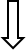                (pitna voda)HIŠA (STANOVANJE)           po kanalizacijskih ceveh               (odpadna voda)ČISTILNA NAPRAVAREKACENTRALNA KURJAVAsklenjen sistem, pri katerem ista voda kroži po ceveh.Kako poteka:PEČ – KOTEL (voda se segreje)   segreta voda po cevehRADIATORJI (oddajajo toploto,                         voda se ohladi)    ohlajena voda po cevehPEČ – KOTEL (ista voda se ponovno                          segreje)Tako se krog sklene in ponovi.Voda se ves čas pretaka iz peči v radiatorje in nazaj. Vmes ogreva prostore.